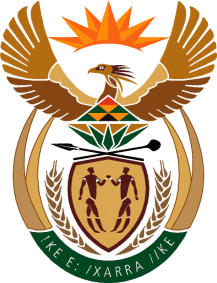 MINISTER		INTERNATIONAL RELATIONS AND COOPERATION 	REPUBLIC OF SOUTH AFRICA	NATIONAL ASSEMBLYQUESTION FOR WRITTEN REPLY	QUESTION NO.: 262DATE OF PUBLICATION: 15 FEBRUARY 2019Ms N R Mashabela (EFF) to ask the Minister of International Relations and Cooperation:What number of (a) tender briefings were held in 2018 by (i) her department and (ii) each of the entities reporting to her and (b) the specified briefings were compulsory?				           NW273EREPLY:In response to the Honourable Members’ question, my department advised as follows:(a)	(i)	Eight (8) tender briefings were held in 2018 by the department.(ii)	One (1) tender briefing was held in 2018 for entity reporting to DIRCO.(b)	Eight (8) compulsory tender briefing were conducted in 2018.